МухамедгалиеваГульжанАмиржановна,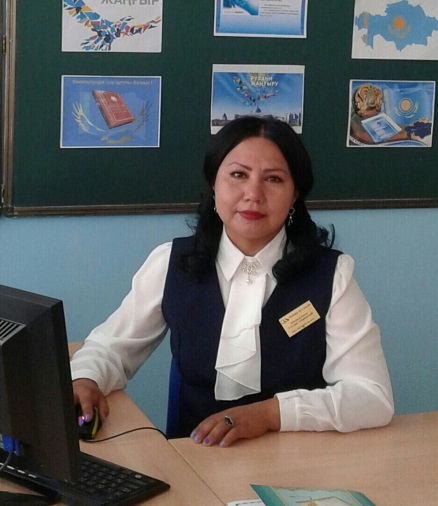 учитель русского языка и литературы,Талапкерская средняя школа №3Мой другРаздел:  Ценности: дружба и любовьРаздел:  Ценности: дружба и любовьРаздел:  Ценности: дружба и любовьРаздел:  Ценности: дружба и любовьДата: Дата: ФИО учителя: МухамедгалиеваГульжанАмиржановнаФИО учителя: МухамедгалиеваГульжанАмиржановнаКласс: 5 класс.Класс: 5 класс.Количество присутствующих:                        отсутствующих:Количество присутствующих:                        отсутствующих:Урок 35                                                          Тема:  Мой друг (2-урок)Урок 35                                                          Тема:  Мой друг (2-урок)Урок 35                                                          Тема:  Мой друг (2-урок)Урок 35                                                          Тема:  Мой друг (2-урок)Цели обучения:Цели обучения:Цели обучения:Цели обучения:5.1.5.1- прогнозировать содержание текста по ключевым словам5.1.5.1- прогнозировать содержание текста по ключевым словам5.1.5.1- прогнозировать содержание текста по ключевым словам5.1.5.1- прогнозировать содержание текста по ключевым словам5.1.3.1- понимать основное содержание произведений фольклора / фрагментов, содержащих знакомые лексические и грамматические единицы, определять тему.5.1.3.1- понимать основное содержание произведений фольклора / фрагментов, содержащих знакомые лексические и грамматические единицы, определять тему.5.1.3.1- понимать основное содержание произведений фольклора / фрагментов, содержащих знакомые лексические и грамматические единицы, определять тему.5.1.3.1- понимать основное содержание произведений фольклора / фрагментов, содержащих знакомые лексические и грамматические единицы, определять тему.5.2.3.1- соблюдать орфоэпические нормы.5.2.3.1- соблюдать орфоэпические нормы.5.2.3.1- соблюдать орфоэпические нормы.5.2.3.1- соблюдать орфоэпические нормы.5.2.5.2-участвует в диалоге правильно понимая реплики и предоставляя обратную связь5.2.5.2-участвует в диалоге правильно понимая реплики и предоставляя обратную связь5.2.5.2-участвует в диалоге правильно понимая реплики и предоставляя обратную связь5.2.5.2-участвует в диалоге правильно понимая реплики и предоставляя обратную связьПредполагаемый результатВсе учащиеся смогут:Все учащиеся смогут:Все учащиеся смогут:Предполагаемый результатпонимать содержание художественного текста; отвечать на вопросы; составлять диалогипонимать содержание художественного текста; отвечать на вопросы; составлять диалогипонимать содержание художественного текста; отвечать на вопросы; составлять диалогиПредполагаемый результатБольшинство учащихся смогут:Большинство учащихся смогут:Большинство учащихся смогут:Предполагаемый результатопределять тему, прогнозировать содержание произведения, используя ключевые слова;высказывать простые оценочные суждения;определять тему, прогнозировать содержание произведения, используя ключевые слова;высказывать простые оценочные суждения;определять тему, прогнозировать содержание произведения, используя ключевые слова;высказывать простые оценочные суждения;Предполагаемый результатНекоторые учащиеся смогут:дать объяснения к  высказываниям;Некоторые учащиеся смогут:дать объяснения к  высказываниям;Некоторые учащиеся смогут:дать объяснения к  высказываниям;Языковая цель Основные термины и словосочетания: Ключевые слова-опорные слова: друзья,один, дружней, книга, задачи, повезло, друг,не заменила.Основные термины и словосочетания: Ключевые слова-опорные слова: друзья,один, дружней, книга, задачи, повезло, друг,не заменила.Основные термины и словосочетания: Ключевые слова-опорные слова: друзья,один, дружней, книга, задачи, повезло, друг,не заменила.Цель урока:Познакомить со стихотворением О.Чекашовой «Мой друг», продолжить знакомить с понятиями дружба, друг, приятельРазвитие речиПознакомить со стихотворением О.Чекашовой «Мой друг», продолжить знакомить с понятиями дружба, друг, приятельРазвитие речиПознакомить со стихотворением О.Чекашовой «Мой друг», продолжить знакомить с понятиями дружба, друг, приятельРазвитие речиПривитие ценностей Продолжать знакомить с понятиями:"дружба", "друг"Продолжать знакомить с понятиями:"дружба", "друг"Продолжать знакомить с понятиями:"дружба", "друг"Межпредметные  связиВзаимосвязь с предметами: русская литератураВзаимосвязь с предметами: русская литератураВзаимосвязь с предметами: русская литератураНавыки использования ИКТИспользование интерактивной доскиИспользование интерактивной доскиИспользование интерактивной доскиЭтапы урокаЗапланированная деятельность на урокеЗапланированная деятельность на урокеРесурсыНачало урока2мин3 минI. Организационный момент.-Здравствуйте!Ребята сегодня у нас необычный урок потому, что сегодня к нам пришли гости. Давайте постараемся понравиться нашим гостям, но для этого мы должны хорошо настроиться на урокСоздание комфортной психологической обстановки.Деление на группы по методу 1,2.1 гр. –друзья, 2 гр.- приятели; выбрать спикеров; раздать оценочные листы.III. Актуализация знаний.  –Ребята назовите пожалуйста тему прошлого урока? Хорошо! Унас сегодня 2-урок по этой же теме. Значит тема урока у нас сегодня…(Прогнозирование учащимися темы урока) Учитель объявляет тему и цели урокаРабота в тетрадяхУчащиеся записывают: число, классная работа, тему урока.-Ребята прежде чем мы начнем изучать новое произведение я бы хотела проверить ваши знания по прошлому уроку.ГРРаспределите слова в два столбика:
в 1-столбик с ь, а во 2-столбик с ъ.Учитель раздает листочки со словами с пропущенными  ь и ъ. Ученики вписывают
 (Работа у доски). Рассказать правило 1гр. рассказывает о ь,а 2гр. о ъ знаке.Выставка рисунков ( Учащиеся рассказывают о своих друзьях, которых они изобразили)I. Организационный момент.-Здравствуйте!Ребята сегодня у нас необычный урок потому, что сегодня к нам пришли гости. Давайте постараемся понравиться нашим гостям, но для этого мы должны хорошо настроиться на урокСоздание комфортной психологической обстановки.Деление на группы по методу 1,2.1 гр. –друзья, 2 гр.- приятели; выбрать спикеров; раздать оценочные листы.III. Актуализация знаний.  –Ребята назовите пожалуйста тему прошлого урока? Хорошо! Унас сегодня 2-урок по этой же теме. Значит тема урока у нас сегодня…(Прогнозирование учащимися темы урока) Учитель объявляет тему и цели урокаРабота в тетрадяхУчащиеся записывают: число, классная работа, тему урока.-Ребята прежде чем мы начнем изучать новое произведение я бы хотела проверить ваши знания по прошлому уроку.ГРРаспределите слова в два столбика:
в 1-столбик с ь, а во 2-столбик с ъ.Учитель раздает листочки со словами с пропущенными  ь и ъ. Ученики вписывают
 (Работа у доски). Рассказать правило 1гр. рассказывает о ь,а 2гр. о ъ знаке.Выставка рисунков ( Учащиеся рассказывают о своих друзьях, которых они изобразили)Психологический настройХорошо, что солнце светит? (изображают солнце) 
Хорошо! (хлопают в ладоши) 
Хорошо, что дует ветер? (изображают ветер) 
Хорошо! (хлопают в ладоши) 
Хорошо идти с друзьями? (шагают) 
Хорошо! (хлопают в ладоши) 
Хорошо прижаться к маме? (обнимают себя) 
Хорошо! (хлопают в ладоши) 
Хорошо в краю родном? (разводят руки в стороны) 
Хорошо! (хлопают в ладоши) 
Хорошо там, где наш дом? (изображают дом) 
Хорошо! (хлопают в ладоши) 
Хорошо кружиться в танце? (кружатся) 
Хорошо! (хлопают в ладоши) 
Хорошо быть казахстанцем? (выставляют большие пальцы) Хорошо!Оценочные листыРисунки детейСередина урока 2мин2 мин3 мин3 мин (15мин)5мин3 мин5 мин3 мин3 минIV. Изучение нового материала. Учащиеся прогнозируют основное содержание стихотворения по ключевым словам: друзья,один, дружней, книга, задачи, повезло, друг,не заменила.(На доске вывешены листочки со словами)ЦО5.1.3.1 прогнозировать содержание текста по ключевым словам Дескриптор:         Обучающийся: - прогнозируют основное содержание стихотворения по ключевым словам;Оценивание учителем (словесное)Прослушивание аудиозаписи стихотворения О.Чекашовой «Мой друг»Есть много у меня друзей,
Но лишь один из них дружней!
Не бросит никогда в беде,
Грустить не позволяет мне.

Шалить он любит и резвиться,
На переменах суетится,
Он мне за косу иногда
Подёргать норовит слегка.

Глаза лукаво улыбнутся,
Ребята громко рассмеются...
Он знает – я не обижаюсь,
Простить всегда его стараюсь.

Мы дружим с ним не год, не два.
Не разольёт нас с ним вода.
И в дождь, и в град, и в ветер
Не заскучаем вместе!

Мы книгу можем обсудить,
Задачи сложные решить,
Пельмени можем налепить
И рыбу в речке половить.

Мне повезло: такого друга
Не заменила бы подруга.
Есть много у меня друзей,
Но лишь один из них дружней!КР  Прием «Пинг-Понг». Учитель берет в руки мяч, задает вопрос и бросает ученику. После ответа мяч возвращается к учителю. 7-8 вопросов.Вопросы:-Сколько друзей  у автора?-Сколько близких друзей?-Автор обижается на своего друга? - Скучно ли им вдвоем?-Что они делают вместе?-Повезло ли автору с другом?-От лица мальчика или девочки пишет автор?ЦО:5.2.3.1- соблюдать орфоэпические нормы.Дескриптор:         Обучающийся:- может слушать и понимать текст произведения;-отвечать на вопросы;Оценивание учителем (словесное)VI.ФизминуткаVII.Закрепление изученного материала.ГРСоставьте кластер 1 гр. «Друг», 2гр. «Дружба»Защита постеров учащимисяГРПродолжите пословицы  1гр1.Крепкую дружбу (топором не разрубишь)2.Один старый друг( лучше новых двух)3.Дружба и братство (дороже богатства)2гр1.Не имей сто рублей, (а имей сто рублей)2.Один старый друг (лучше новых 3.двух)Друг за друга держаться –(ничего не бояться).-Ребята о чем эти пословицы? (учащиеся должны назвать тему пословиц). Записывают в тетрадьЦО:5.1.3.1- понимать основное содержание произведений фольклора / фрагментов, содержащих знакомые лексические и грамматические единицы, определять тему.Дескриптор: Учащиеся могут продолжить пословицы и определить темуВзаимооценивание групп(прием «Большой палец»)ПРСоставить диалог 2-х друзейЦО: 5.2.5.2-участвует в диалоге правильно понимая реплики и предоставляя обратную связьДескриптор: - Обучающийся: участвует в диалоге правильно понимая реплики и предоставляя обратную репликуОценивание учителемКР  Ученики вместе под караоке поют песню «Настоящий друг»VIII. Домашнее задание: выразительное чтение стихотворения « Мой друг». Спикеры сдают оценочные листы. Учитель пишет комментарии в дневники и кунделик.кзIV. Изучение нового материала. Учащиеся прогнозируют основное содержание стихотворения по ключевым словам: друзья,один, дружней, книга, задачи, повезло, друг,не заменила.(На доске вывешены листочки со словами)ЦО5.1.3.1 прогнозировать содержание текста по ключевым словам Дескриптор:         Обучающийся: - прогнозируют основное содержание стихотворения по ключевым словам;Оценивание учителем (словесное)Прослушивание аудиозаписи стихотворения О.Чекашовой «Мой друг»Есть много у меня друзей,
Но лишь один из них дружней!
Не бросит никогда в беде,
Грустить не позволяет мне.

Шалить он любит и резвиться,
На переменах суетится,
Он мне за косу иногда
Подёргать норовит слегка.

Глаза лукаво улыбнутся,
Ребята громко рассмеются...
Он знает – я не обижаюсь,
Простить всегда его стараюсь.

Мы дружим с ним не год, не два.
Не разольёт нас с ним вода.
И в дождь, и в град, и в ветер
Не заскучаем вместе!

Мы книгу можем обсудить,
Задачи сложные решить,
Пельмени можем налепить
И рыбу в речке половить.

Мне повезло: такого друга
Не заменила бы подруга.
Есть много у меня друзей,
Но лишь один из них дружней!КР  Прием «Пинг-Понг». Учитель берет в руки мяч, задает вопрос и бросает ученику. После ответа мяч возвращается к учителю. 7-8 вопросов.Вопросы:-Сколько друзей  у автора?-Сколько близких друзей?-Автор обижается на своего друга? - Скучно ли им вдвоем?-Что они делают вместе?-Повезло ли автору с другом?-От лица мальчика или девочки пишет автор?ЦО:5.2.3.1- соблюдать орфоэпические нормы.Дескриптор:         Обучающийся:- может слушать и понимать текст произведения;-отвечать на вопросы;Оценивание учителем (словесное)VI.ФизминуткаVII.Закрепление изученного материала.ГРСоставьте кластер 1 гр. «Друг», 2гр. «Дружба»Защита постеров учащимисяГРПродолжите пословицы  1гр1.Крепкую дружбу (топором не разрубишь)2.Один старый друг( лучше новых двух)3.Дружба и братство (дороже богатства)2гр1.Не имей сто рублей, (а имей сто рублей)2.Один старый друг (лучше новых 3.двух)Друг за друга держаться –(ничего не бояться).-Ребята о чем эти пословицы? (учащиеся должны назвать тему пословиц). Записывают в тетрадьЦО:5.1.3.1- понимать основное содержание произведений фольклора / фрагментов, содержащих знакомые лексические и грамматические единицы, определять тему.Дескриптор: Учащиеся могут продолжить пословицы и определить темуВзаимооценивание групп(прием «Большой палец»)ПРСоставить диалог 2-х друзейЦО: 5.2.5.2-участвует в диалоге правильно понимая реплики и предоставляя обратную связьДескриптор: - Обучающийся: участвует в диалоге правильно понимая реплики и предоставляя обратную репликуОценивание учителемКР  Ученики вместе под караоке поют песню «Настоящий друг»VIII. Домашнее задание: выразительное чтение стихотворения « Мой друг». Спикеры сдают оценочные листы. Учитель пишет комментарии в дневники и кунделик.кзЛисточки со словамиАудиозапись стихотворенияМячФИЗМИНУТКА ТАНЕЦ 1.mp4Бумага А3МАРКЕРЫНастоящий Друг.mp4Тетрадь,ручкадневникиКонец урока2 минIX. Рефлексия. Прием «Чемодан, мясорубка, мусорная корзина». Чемодан-что вы хотели бы взять с собой. Мясорубка-какую информацию вы хотели бы еще…. Корзина-что бы вы оставилиIX. Рефлексия. Прием «Чемодан, мясорубка, мусорная корзина». Чемодан-что вы хотели бы взять с собой. Мясорубка-какую информацию вы хотели бы еще…. Корзина-что бы вы оставилиЧемодан, мясорубка и корзина.docxстикеры картинки